                السيرة الذاتية    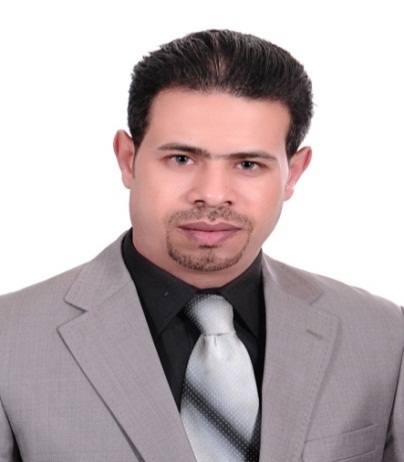 c .vالاســــم: ياسر عادل محمد أبو مصطفىتاريخ الميلاد: 31/10/1981مالجنسيـة: فلسطينيمكان الميلاد: فلسطين – خانيونسالحالة الاجتماعية: متزوج تليفون (منزل):0097282072407هاتف ( جوال): 00972592251435البريدالالكتروني:         y.mostafa@up.edu.psالمؤهلات العلمية:دكتوراه الفلسفة في إدارة الأعمال بعنوان " إطار مقترح لاستخدام بطاقة الأداء المتوازن في تقييم أداء البنوك التجارية الفلسطينية- دراسة تطبيقية " من جامعة قناة السويس بالإسماعيلية بمصر- يناير 2013م.ماجستير (M.B.A) إدارة الأعمال - تخصص إدارة مالية، بتقدير"امتياز" من الأكاديمية العربية للعلوم المالية والمصرفية، القاهرة، مصر- يناير 2008م.بكالوريوس إدارة وريادة- تركيز إدارة مالية، بتقدير "جيد جداً" من جامعة القدس المفتوحة، فلسطين- يونيو 2006م.الأبحاث العلمية المحكمة والمنشورة:بحث بعنوان" إدارة سلسلة التوريد وعلاقتها بأداء العمليات لدى الشركات الصناعية وفق نموذج SCOR دراسة تطبيقية على الشركات الصناعية العاملة في مدينة غزة الصناعية" منشور في جامعة النجاح - مجلة جامعة النجاح للأبحاث (العلوم الانسانية)- فلسطين، المجلد (36)، العدد (4) لعام 2022م.بحث بعنوان " إدارة الجودة الشاملة وعلاقتها بتعزيز القدرة التنافسية من وجهة نظر العاملين بشركات التأمين العاملة بقطاع غزة" منشور في مجلة تنمية الموارد البشرية للدراسات والأبحاث- مجلة دولية محكمة تابعة للمركز الديمقراطي العربي للدراسات الاستراتيجية والاقتصادية والسياسية- ألمانيا- برلين، العدد (5) يوليو 2019م، رقم الترميز الدولي ISSN (Online) 2625-5596.بحث بعنوان" ضغوط العمل وعلاقتها بالاحتراق الوظيفي لدى الموظفين الإداريين بالجامعات الفلسطينية" منشور في جامعة العين للعلوم والتكنولوجيا - مجلة جامعة العين للأعمال والقانون- دولة الإمارات العربية المتحدة، المجلد (3)، العدد (1) لعام 2019م.Cited Research (2019). Fintech: Creative Innovation for Entrepreneurs.‏ International Journal of Academic Accounting, Finance & Management Research (IJAAFMR), Volume 3, Issue 3, P.8-15.بحث بعنوان" دور بطاقة الاداء المتوازن في زيادة فاعلية تقييم أداء البنوك "دراسة ميدانية" منشور في جامعة قناة السويس بالإسماعيلية - المجلة العلمية للدراسات التجارية والبيئية - مصر, المجلد الرابع، العدد الأول، الطبعة الأولي،(2013)، ص ص 125-145.بحث بعنوان " أثر تطبيق بطاقة الأداء المتوازن على تعزيز المركز التنافسي "دراسة ميدانية" منشور في جامعة قناة السويس بالإسماعيلية - المجلة العلمية للدراسات التجارية- مصر, المجلد الرابع، العدد الأول، الطبعة الأولي،(2013)، ص ص 147-169.أبحاث المؤتمرات:المشاركة بورقة بحث في المؤتمر العلمي العاشر لكلية الاقتصاد والعلوم الإدارية وحاضنة الأعمال والتكنولوجيا بالجامعة الإسلامية- بعنوان "تكنولوجيا الأعمال تنمية وابتكار" والذي عقد بتاريخ 17 /08/2020م، في رحاب الجامعة الإسلامية بغزة- بعنوان" أثر اليقظة الاستراتيجية في التوجه الريادي لدى الكليات التقنية الحكومية". المشاركة بورقة بحث في المؤتمر العلمي الأول لكلية الدراسات المتوسطة- جامعة فلسطين بعنوان "التعليم التقني في عصر العولمة" وذلك خلال الفترة 25-26 /09/2019م، في رحاب جامعة فلسطين- غزة - مدينة  الزهراء  بعنوان" استراتيجية التدريب والتنمية وأثرها في موائمة مخرجات التعليم التقني والتدريب المهني لسوق العمل: دراسة تطبيقية على الكلية الجامعية للعلوم التطبيقية".المشاركة بورقة بحث في المؤتمر العلمي الأول لكلية الدراسات المتوسطة- جامعة فلسطين بعنوان "التعليم التقني في عصر العولمة" وذلك خلال الفترة 25-26 /09/2019م، في رحاب جامعة فلسطين- غزة - مدينة  الزهراء  بعنوان "بطاقة الأداء المتوازن كمدخل لتقييم وتطوير جودة التعليم التقني: دراسة ميدانية على كليات الدراسات المتوسطة".المشاركة بورقة بحث في المؤتمر العلمي الثاني لكلية الاقتصاد والعلوم الإدارية جامعة الأزهر بعنوان "قضايا تنموية معاصرة" وذلك خلال الفترة 05-06 /11/2018م، في فندق المشتل بمدينة غزة  بعنوان "واقع توافر متطلبات التحول الرقمي في جامعة فلسطين".المشاركة بورقة بحث في المؤتمر العلمي  الدولي المحكم المشترك "مستجدات العلوم الإدارية والاقتصادية ودورها في تحسين أداء المؤسسات" الذي تنظمه كلية الأعمال في الجامعة الاردنية وكلية العلوم الإدارية والاقتصادية/ جامعة القدس المفتوحة، وذلك خلال الفترة 03-04 /07 /2018 في رحاب الجامعة الاردنية/ عمان/ الأردن بعنوان " الخصائص الوظيفية وعلاقتها بأبعاد المنظمة المتعلمة وفق نموذج كونستانس جيمس Constance James: دراسة ميدانية على ديوان الموظفين العام في قطاع غزة".المشاركة بورقة بحث في المؤتمر العلمي  الدولي المحكم المشترك "مستجدات العلوم الإدارية والاقتصادية ودورها في تحسين أداء المؤسسات" الذي تنظمه كلية الأعمال في الجامعة الاردنية وكلية العلوم الإدارية والاقتصادية/ جامعة القدس المفتوحة، وذلك خلال الفترة 03-04 /07 /2018 في رحاب الجامعة الاردنية/ عمان/ الأردن بعنوان " العدالة التنظيمية ودورها في تخفيف حدة الاغتراب الوظيفي لدي العاملين الإداريين بوزارة التربية والتعليم العالي في قطاع غزة" المشاركة بورقة بحث في المؤتمر العلمي  الدولي المشترك "الحوكمة والتنمية الادارية والاقتصادية في المؤسسات الواقع والطموح" الذي تنظمه كلية الاعمال/ الجامعة الاردنية وكلية العلوم الادارية والاقتصادية/ جامعة القدس المفتوحة، وذلك خلال الفترة 22-23 /03 /2017 في رحاب الجامعة الاردنية/ عمان/ الاردن بعنوان " أثر أبعاد حوكمة تكنولوجيا المعلومات في تحسين التدريب الالكتروني: دراسة حالة وزارة الاتصال وتكنولوجيا المعلومات" المشاركة بورقة بحث في المؤتمر العلمي الأول لكلية إدارة  المال والأعمال-جامعة فلسطين بعنوان "المسؤولية الاجتماعية لمؤسسات القطاع الخاص وانعكاساتها على المجتمع الفلسطيني" والذي عقد بتاريخ 12 مارس 2016 في حرم جامعة فلسطين بعنوان "المسئولية الاجتماعية وعلاقتها بتغيير الاتجاهات التسويقية نحو الخدمات البنكية" دراسة حالة: المستفيدين من خدمات بنك فلسطين بمحافظة خانيونس"والمنشور في مجلة جامعة فلسطين يوليو 2016م.الإشراف على رسائل الماجستير:الإشراف على رسالة ماجستير في جامعة الأقصى بعنوان " أثر عوامل بيئة العمل على استجابة سلسلة التوريد في اتحاد لجان العمل الصحي" للطالبة وفاء أبو جاسر، في العام الدراسي 2020/2019.الجهد العلمي:عضو اللجنة العلمية للمؤتمر العلمي الإلكتروني الموسوم بعنوان " التعليم الإلكتروني في ظل جائحة كورونا-تجارب ورؤى"، المنعقد بتاريخ 5-7/10/2020م، والذي ينظمه المنتدي الثقافي لملتقي عائلات خان يونس بالتعاون مع اتحاد المدربين العرب-عبر برنامج (ZOOM).رئيس جلسة علمية في المؤتمر العلمي الإلكتروني الموسوم بعنوان " التعليم الإلكتروني في ظل جائحة كورونا-تجارب ورؤى " المنعقد بتاريخ 5-7/10/2020م ، عبر برنامج (ZOOM).عضو اللجنة التحضرية في المؤتمر العلمي العاشر لكلية الاقتصاد والعلوم الإدارية وحاضنة الأعمال والتكنولوجيا بالجامعة الإسلامية- بعنوان "تكنولوجيا الأعمال تنمية وابتكار" والذي عقد بتاريخ 17/08/2020م، في رحاب الجامعة الإسلامية بغزة. عضو اللجنة التحضرية في المؤتمر العلمي الأول لكلية إدارة  المال والأعمال-جامعة فلسطين بعنوان "المسؤولية الاجتماعية لمؤسسات القطاع الخاص وانعكاساتها على المجتمع الفلسطيني" والذي عقد بتاريخ 12 مارس 2016 في حرم جامعة فلسطين.عضوية لجان مناقشة رسائل علمية:عضو لجنة الحكم ومناقشة رسالة ماجستير بجامعة الأقصى تحت عنوان "أثر الذكاء الاستراتيجي في تعزيز جودة القرارات بوزارة الداخلية والأمن الوطني الفلسطيني" للطالب هاشم صلاح السرسك وبذلك بتاريخ 16/04/2020 بمشاركة كل من د. أحمد فرج الله  مشرفا ورئيسا لجلسة المناقشة، ود. أمجد الشنطي مشرف ثاني، ود. علاء الدين السيد مناقشا داخليا.عضو لجنة الحكم ومناقشة رسالة ماجستير بالجامعة الإسلامية تحت عنوان "أثر ممارسات إدارة الموارد البشرية على كفاءة إدارة المنح والهبات : دراسة حالة اللجنة القطرية في قطاع غزة" للطالب محمد مصطفى سحويل وبذلك بتاريخ 25/01/2020 بمشاركة كل من د. صديق نصار مشرفا ورئيسا لجلسة المناقشة، وأ. د. يوسف بحر مناقشا داخليا.تحكيم أبحاث ورسائل علمية:قارئ ومحكم لرسالة ماجستير بعنوان" الأنماط القيادية وعلاقتها بالسمات الشخصية لدى طلبة الجامعات الفلسطينية"، بتكليف من أكاديمية الإدارة والسياسة للدراسات العليا، بتاريخ 01/06/2016م.قارئ ومحكم لرسالة ماجستير بعنوان" دور ممارسة أسلوب فرق العمل في تحسين مستوي الأداء بوزارة الداخلية"، بتكليف من أكاديمية الإدارة والسياسة للدراسات العليا، بتاريخ 28/12/2015م.تحكيم بحث بعنوان " العلاقات الاجتماعية الوظيفية وعلاقتها بالالتزام التنظيمي" بتكليف من هيئة تحرير مجلة جامعة الأمة-غزة، سنة 2013م.تحكيم بحث بعنوان " متطلبات تطبيق أسلوب اللامركزية في المجال الأكاديمي - دراسة حالة – كلية نماء للعلوم والتكنولوجيا في قطاع غزة" بتكليف من هيئة تحرير مجلة جامعة فلسطين-غزة، سنة 2015م.تحكيم بحث بعنوان " أثر المسؤولية الاجتماعية علي تحقيق الميزة التنافسية من وجهة نظر المستفيدين-دراسة حالة لشركة الحياة- مركز الحياة التخصصي" بتكليف من هيئة تحرير مجلة جامعة فلسطين-غزة، سنة 2016م.تحكيم بحث بعنوان " التميز التنظيمي في ضوء منهج إدارة الأداء شركة الاتصالات الخلوية الفلسطينية نموذجاً" بتكليف من هيئة تحرير مجلة جامعة غزة-غزة، سنة 2018م.تقييم وتحكيم كتاب مبادئ إدارة الأعمال (1)– بتكليف من هيئة تحرير مجلة جامعة الأمة-غزة، سنة 2014م.مناقشة العديد من خطط الأبحاث (سيمينار) بأكاديمية الإدارة والسياسة، غزة.مناقشة العديد من خطط الأبحاث (سيمينار) بجامعة الأقصى، غزة.مناقشة العديد من خطط الأبحاث (سيمينار) بجامعة فلسطين، غزة.اعداد دليل للبحث العلمي خاص بعمل بحث التخرج لطلبة كلية إدارة المال والأعمال – جامعة فلسطين، 2013م.تحكيم عدد من استبيانات البحث العلمي لدرجات الدكتوراه والماجستير.دورات تدريبية:دورة تدريب مدربين (TOT) في المؤسسة الكندية للتدريب والاستشارات 2014.دورة التعليم الالكتروني والمدمج في جامعة القدس المفتوحة 2013.دورة مهارات أساسية في الصفوف الافتراضية في جامعة القدس المفتوحة 2011.دورة في البرمجة اللغوية العصبية في المؤسسة الكندية للتدريب والاستشارات 2014.دورة تدريبية بواقع (50) ساعة تدريبية بعنوان: " فن التفاوض " مؤسسة سلسبيل 2013.دورة تدريبية بواقع (50) ساعة تدريبية بعنوان: " إدارة وقيادة " صدرت من المديرية العامة للتدريب 2004.دورة كمبيوتر ICDL. الخبرات العملية:رئيس قسم إدارة الأعمال بكلية إدارة المال والأعمال بجامعة فلسطين من تاريخ 06/08/2020 حتي تاريخه.  رئيس قسم إدارة الأعمال بكلية إدارة المال والأعمال بجامعة فلسطين من تاريخ 08/06/2015م حتي 15/09/2019م.  عضو هيئة تدريس في كلية إدارة المال والأعمال بجامعة فلسطين- المقر الرئيسي الزهراء.عضو هيئة تدريس غير متفرغ في كلية العلوم الإدارية والاقتصادية – جامعة الأزهر في الفصل الدراسي الأول 2015/2016 حتي تاريخه.عضو هيئة تدريس غير متفرغ  في كلية العلوم الإدارية والاقتصادية بجامعة القدس المفتوحة- فرع الوسطى من (09/02/2013– 31/08/2015) . عضو هيئة تدريس غير متفرغ في كلية العلوم الإدارية والاقتصادية بجامعة القدس المفتوحة- فرع غزة في الفصل الثاني 2010/2011 حتي الفصل الثاني 2011/2012.رئيس قسم الشؤون الإدارية والمالية لشركة النيل للتكنولوجيا- مصر من (1/2009-6/2010) عضو هيئة تدريس غير متفرغ في كلية الدراسات المتوسطة – جامعة الأزهر في الفصل الاول 2010/2011 حتي الفصل الثاني 2011/2012.عضو هيئة تدريس غير متفرغ في جامعة الاقصى – الفصل الدراسي الثاني من العام 2012/2013 حتي الفصل الثاني 2013/2014.عضو هيئة تدريس غير متفرغ في كلية العلوم والتكنولوجياالفصل الدراسي الثاني من العام 2010/2011 حتي الفصل الثاني 2012/2013.عضو هيئة تدريس غير متفرغ في كلية مجتمع الأقصى في الفصل الأول 2010/2011حتي الفصل الثاني 2014/2015.إلقاء عدة محاضرات في القيادة والتخطيط  في مدارس وكالة الغوث "الأونروا"، 2014م.مدرب في العديد من المؤسسات غير الحكومية في إعطاء دورات في تنمية المهارات الإدارية في العمل المؤسساتي.المشاركة في لجان:رئيس  لجنة الارشاد الاكاديمي في كلية إدارة المال والأعمال جامعة فلسطين.عضو لجنة الجودة في كلية إدارة المال والأعمال جامعة فلسطين.عضو لجنة المصادر التعليمية في كلية إدارة المال والأعمال جامعة فلسطين.مؤتمرات وندوات وورش عمل:مؤتمر المتطلبات الجامعية بين الحاجات الراهنة والمستقبلية، جامعة فلسطين.مؤتمر الجودة في التعليم الجامعي، جامعة القدس المفتوحة.مؤتمر النشر العلمي الدولي والتشاركي ، الجامعة الإسلامية- غزة.ورشة عمل بعنوان النظام المالي والتقارير المالية للجمعيات الأهلية، جامعة فلسطين.ورشة عمل بعنوان التوعية المصرية في القطاع المالي الفلسطيني، جامعة فلسطين.ورشة عمل الوسائل الفاعلة لدعم المنتج الوطني، جامعة فلسطين.ورشة عمل بعنوان دور المؤسسة الفلسطينية لضمان الودائع في استقرار النظام المصرفي الفلسطيني، جامعة فلسطين.ورشة عمل بعنوان مدى موائمة المساقات النظرية الجامعية لسوق العمل الفلسطيني، جامعة فلسطين.ورشة عمل بعنوان منهجية "الكايزن" اليابانية، جامعة فلسطين. 